Södra skogens torp 1750 - 1900.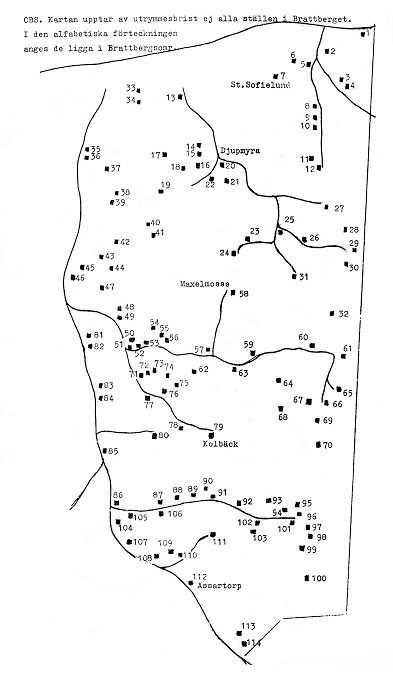 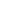 s ö d r a   s k o g e n s   t o r p   1750  -  1900.Hösten 1986 startades i Vuxenskolans regi i Arboga en kurs i torpinventering. Det område som avsågs inventeras var Södra Skogen. Resultatet, som redovisas i följande sammanfattning, får anses vara endast en översikt och utgångspunkt till hjälp för den intresserade vid fortsatta studier. Många frågor återstår att finna svar på.En god källa för uppgifter i ämnet är Arboga stadsförsamlings kyrkböcker. De flesta av uppgifterna i torpförteckningen kommer från dessa, främst då husförhörslängderna 1750 – 1895, i fortsättningen förkortade hfl. Kyrkböckerna finns tillgängliga mikrofilmade på stadsbiblioteket där den alltid vänliga personalen hjälper till med bokning av studietid och läsapparat. Lokaliseringen av torpen har gjorts med hjälp av äldre och nyare kartor. Dessutom tillkommer en del muntliga uppgifter från kursdeltagare och äldre arbogabor.Hfl innehåller huvudsakligen personuppgifter och sammanfattningen berör därför till stor del de människor som bott på torpen. Men det är förstås inte heller det minst viktiga.I torpförteckningen ingår alla slag av bosättning från jordbruksfastigheter till grindstugor. Vad som är torp kan ju alltid diskuteras. Exempelvis borde kanske de ställen som byggdes i Brattbergsområdet från slutet av 1800-talet och framåt betecknas som egnahemsvillor.Vad innefattar Södra Skogen?Området avgränsas i öster till Sätterbo socken av den s.k. södra skogs linjen som börjar ungefär vid Zakrisberg och går i nästan sydlig riktning till i höjd med Tofta. Sedan i västlig riktning fram till Västermovägen och följer denna norrut och vidare Gamla Brattbergsvägen ned mot f.d. ålderdomshemmet. I norr går gränsen i stort sett längs nuvarande cykelbanan mot Ekbacken. I kyrkligt avseende tillhör Södra Skogen stadsförsamlingen, undantagandes Kolbäcks f.d. underofficersboställe, som tillhör landsförsamlingen.Södra Skogen var från början en kronoallmänning som senare överläts till staden. Den utnyttjades för betesgång, lövtäkt m.m. Där hämtades även bränsle och byggnadsmaterial för stadsbornas behov. Vid mitten av 1700-talet var den så hårt utnyttjad att vissa år då gräsväxten var god förbjöds all lövtäkt. En "ängevaktare" anställdes och bodde med sin familj i Ängvaktartorpet, senare kallat Stora Nyängen. Omkring 1820 skiftades området upp i lotter där varje gård i staden tilldelades ett skogsområde för gårdens behov.TorpbebyggelsenUnder senare delen av 1700-talet fanns endast ett fåtal torp. I hfl 1775 är ett tiotal upptagna under rubriken "Stadsens torp på södra skogen". Flera av dessa var tidigare s.k. skattehagar som sedan fått fast bosättning. Även Djupmyra är inräknat liksom det tidigare omnämnda Ängvaktartorpet. Några torp tillkom de närmaste årtiondena men några blev samtidigt nedlagda så att totala antalet var 10 – 15. De torp som försvann denna tid är svåra att lokalisera. Var låg t.ex. Övre och Nedre Helltorp som fanns omkring sekelskiftet 1700 – 1800.Den stora ökningen av antalet torp började på 1820-talet och en av orsakerna var naturligtvis den utskiftning till skogslotter som gjorts. Nu kunde intresserade nybyggare direkt med ägaren förhandla om upplåtelse av mark för odling. I hfl från denna tid är också ofta antecknat vem som ägde den mark där torpen låg men sällan någon uppgift om villkoren för arrendet. Från mitten av 1800-talet anges det däremot ofta att marken vid de då nybyggda torpen köpts för längre eller kortare tid, vanligen upp till femtio år. Man kan även finna anteckningen "Äger husen, arrenderar en skogslott".I senare delen av 1800-talet började totala antalet torp stabiliseras efter att dittills varit stigande. Nya torp tillkom alltjämt men flera lades även ned; Henrikstorp, Hagalund, Stora och Lilla Ljungtorp, Hyddelund, Söderhult, Sandhagen m.fl. Även Gustafstorp, Orrtorp och Bergdalen, men var dessa legat är oklart. Nybyggnationen försköts också denna tid alltmer mot Brattbergsområdet. Under 1900-talets första del blev sedan alltfler torp nedlagda, särskilt de som låg långt från staden.Folket.Varifrån kom nu dessa södra skogens nybyggare? Ja, kanske främst från de områden som gränsade emot; Landsförsamlingen, Sätterbo, Västermo och från staden. Anmärkningsvärt många kom från Götlunda och Lillkyrka. Även "Fellsbro" (Fellingsbro) och Medåker är ofta antecknat som tidigare bostadsort. I övrigt från Närke, Värmland, "Norrige" m.fl. platser.En sak som man inte kan undgå att lägga märke till vid studerandet av hfl är att familjerna flyttade så ofta. Inte bara till och från södra skogen utan även mellan de olika torpen där. Många gånger bodde de endast något eller några år på samma ställe. Orsaken till detta finns förstås att söka på flera områden. En var förmodligen trångboddheten, en familj med 6-8 barn på en golvyta av 25 m2 var ganska vanlig. Möjligheten att leva på det som de små åkrarna gav var nog inte heller den bästa. Och som hos statarna fanns väl hoppet att det skulle bli bättre på nästa ställe. På några torp, exempelvis Nyängstorpen och Skräddartorp, som hörde under Djupmyra, bodde under en tidsperiod av cirka femtio år tjugotalet olika familjer på varje.Några andra torp däremot har haft samma innehavare hela tiden de funnits eller också har de gått i arv inom släkten. Exempel på detta är Sörsäter och Östersäter som hela tiden brukades av dem som byggde upp dem.Tillbakagång och läget idag.Industrialiseringen som började i mitten av 1800-talet fick till följd att de flesta av barnen i  de många gånger barnrika familjerna, vid vuxen ålder flyttade in mot staden, där de fick arbete. Kvar på torpen blev de äldre, som kanske odlat och byggt på sina arrenderade skogslotter, och när de gick bort i början av 1900-talet blev stugorna tomma och ibland även rivna. De låg för avsides och med dåliga vägförbindelser.Med bättre vägar och människornas ökade fritid och ekonomiska möjligheter fick dock de torp som fortfarande fanns kvar ett ökat värde i mitten av 1900-talet. De flesta av dem kommer förmodligen att bestå som fritidshus eller renoverade till åretruntbostäder. Avståndet in till staden är inte längre en nackdel utan istället av många betraktat som en fördel. En ny generation har tagit över, en bilburen, som för sin försörjning inte är beroende av de steniga åkarlapparna och slåtterängarna kring de gamla torpen.Arboga april 1989Sven SkoglundBilaga till kartaAlfabetisk förteckning
Torpförtteckning1Zakrisberg41Hagalund81Hagen2Nylunda42Sjötorp82Motgången3Petterstorp43Steneberg83Karlberg4Rosenlund44Lundbyskog84Karinsbo5Carlslund45Hemmet85Johannisberg6Lindbacka46Stensborg86Stentorp7St. Sofielund47Rinndalen87Schagersberg8L. Sofielund48Charlottenberg88Fredriksberg9Herrängstorp49Botorp89Hälltorp10Jerico50Skogsborg90Bäcktorpet11Sörsäter51Hyddan91St. Bäcktorp12Östersäter52Sandhagen92L. Anneberg13L. Djupmyra53L. Marieberg93Adolfstorp14L. Liljedal54Margretelund94Stensäter15St. Liljedal55Marielund95Erikstorp16Haga56St. Marieberg96Hagalund17Blåsenberg57Rosendal97Hindrikstorp18Rosenberg58Maxelmosse98Christineberg19Skräddartorp59Daltorp99Tensjötorp20St. Djupmyra60Nybygget100Hedtorp21Wittmar61Mariehäll101Granhult22Liljeberg62Fillingstorp102Ljungås23Lerbo63L. Nyängen103Söderhult24Erstorp64Haglund104Eriksdal25Gabrielsberg65L. Eriksberg105Redarlund26Graneberg66St. Eriksberg106Lövstugan27Säfstaholm67Ulriksberg107Sandtorp28Nysäter68St. Nyängen108St. Kallpussen29Nyby69Sätterslund109Wisenstorp30Norrtorp70Lövhult110L. Kallpussen31Vesttorp71St. Eklund111Tråssängen32Orrtorp72Eklund112Assartorp33Lindesberg73L. Eklund113L. Sörängen34L. Djekneberg74Pettersberg114St. Sörängen35Nedre Brattberg75Källtorp36L. Brattberg76Christinelund37Övre Brattberg77St. Ljungtorp38St. Asphagen78Lövlund39L. Asphagen79Kolbäck40Lugnet80AdolfsbergKartaSid 4KartaSid 4Nummer iTorpfört     AdelsbergSe AdolfsbergAdelstorpSe Adolfstorp80Adolfsberg1AdolfsnäsBrattbergsområdet293Adolfstorp3AlfredsbergBrattbergsområdet4Alviken592Anneberg, lilla6AnnelundBrattbergsområdet739Asphagen, lilla838Asphagen, stora9112Assartorp10AssaröSe AssartorpBergdahlenLäge okänt11Björkbacken= Liljeberg12BjörklundBrattbergsområdet1317Blåsenberg1449Botorp1536Brattberg, lilla1635Brattberg, nedre1737Brattberg, övre18BrattbergsgrindLäge okänt1990Bäcktorpet2091Bäcktorp, storaSe BäcktorpetCatrinebergSe Christineberg5Carlslund21CatharinelundLäge okänt2248Charlottenberg2398Christineberg2476Christinelund2559Dahltorp2634Djekneberg, lilla2713Djupmyra, lilla2820Djupmyra, stora29EkhultBrattbergsområdet3072Eklund3173Eklund, lilla3271Eklund, stora33EklundshofLäge okänt34ElimBrattbergsområdet3565Eriksberg, lilla3666Eriksberg, stora37104Eriksdal3895Erikstorp3924Erstorp40EvertsbergSe FillingstorpFagerhultBrattbergsområdet4162Fillingstorp4288Fredriksberg43FridhemBrattbergsområdet4425Gabrielsberg4526Graneberg46101Granhult47GustafsbergLäge okänt48GustafstorpLäge okänt4916Haga5096Hagalund(1837)5141Hagalund(1878)5281Hagen5364Haglund"Lennboms"54Hakens krogSe Johannisberg100Hedtorp55Helltorp, nedreLäge okänt56Helltorp, övreLäge okänt5745Hemmet58HerrängsgrindstuganLäge okänt599Herrängstorp6097Hindrikstorp61HolmbyBrattbergsområdet62HvilanBrattbergsområdet6351Hyddan64HyddelundSe Hyddan89Hälltorp6510Jerico6685Johannisberg67JohannisdalBrattbergsområdet68110Kallpussen, lilla69108Kallpussen, stora7084Karinsbo7183Karlberg72KarlslundSe CarlslundKnutsbergBrattbergsområdet7379Kolbäck74KristinebergSe ChristinebergKristinelundSe ChristinelundKulan= Visenstorp7575Källtorp7623Lerbo7722Liljeberg7814Liljedal, lilla7915Liljedal, stora806Lindbacka8133Lindesberg82Ljungtorp, lillaLäge okänt8377Ljungtorp, stora84102Ljungås8540Lugnet8644Lundbyskog8770Lövhult8878Lövlund89LövstaholmSe Säfstaholm106Löfstugan90MageråsenSe EriksdalMalmabergLäge okänt9154Margretelund9258Maxellsmossen9353Marieberg, lilla9456Marieberg, stora95MariedalBrattbergsområdet9661Mariehäll9755Marielund9882Motgången9930Norrtorp100NybroSe Nyby29Nyby10160Nybygget1022Nylunda10328Nysäter104Nytorp= Källtorp10563Nyängen, lilla10668Nyängen, stora107OljobergetBrattbergsområdet10832Orrtorpet10974Pettersberg110PetterslundBrattbergsområdet1113Petterstorp112105Redarlund11347Rinndalen11418Rosenberg11557Rosendal1164Rosenlund117SandbackenBrattbergsområdet11852Sandhagen119107Sandtorp12087Schagersberg121SimonsbergBrattbergsområdet12242Sjötorp12350Skogsborg12419Skräddartorp125SofiebergBrattbergsområdet1268Sofielund, lilla1277Sofielund, stora12843Steneberg129Steneberg, lillaBrattbergsområdet130Steneberg, storaBrattbergsområdet13146Stensborg13294Stensäter13386Stentorp13469Sätterslund13527Säfstaholm136103Söderhult13711Sörsäter138113Sörängen, lilla139114Sörängen, stora140TallbackenBrattbergsområdet14199Tensjötorp142111Tråssängen143Ulricedal= Sofielund?14467Ulriksberg14531Westtorp146109Wisenstorp14721Wittmar1481Zachrisberg14912Östersäter150
1AdolfsbergKallat Adelsberg på karta 1853. Upptaget i hfl från 1825; torparen Per Larsson, f 1790 i Sätterbo. 1895 bebott av Johan Erik Jansson, f 1819 i Arboga socken, som ägde den ena hälften och av änkan Brita Maria Isaksdotter Blomqvist, som var ägare till den andra halvan. Stället fortfarande bebott.2AdolfsnäsPå karta 1929 i Brattbergsområdet. Uppfört 1879 av Gustaf Adolf Gustafsson, f 1849.3AdolfstorpKallat Adelstorp på karta 1853. Upptaget i hfl från 1851; torparen Lars Olof Andersson, f 1821 i Lillkyrka, kom från Nyängen. Bodde fortfarande på Adolfstorp 1895. Torpet ännu i bruk.4AlfredsbergPå karta 1929 i Brattbergsområdet. Nybyggt 1879 av August Alfred Andersson, f 1854 i Näshulta. Kom senast från Tallbacken, flyttade till Amerika 1881. Stället var 1895 bebott av f. kyrkovaktaren Olof Johan Lindblom, f 1824 i Medåker.5AlvikenPå karta 1907 i Brattbergsområdet. Ej med i hfl före 1895.6Lilla AnnebergPå karta 1907 = Anneberg. Upptaget i hfl från 1853; enkan Anna Larsdotter, f i Götlunda 1812, kom från Bäcktorp 1853 med fyra barn. 1895 ägdes stället av enkan Kristina Katarina Carlsdotter, f 1842 i Arboga socken, med tre barn. Fortfarande bebott.7AnnelundPå karta 1907 i Brattbergsområdet. Upptaget i hfl från 1892, Lars Viktor Johansson, f 1869 i Björskog, kom senast från Lugnet.8Lilla AsphagenPå karta 1929. Nybyggt 1877. Enkan Brita Stina Jansdotter Persson, f 1825 i Götlunda, kom 1878 med två barn från Lilla Steneberg.9Stora AsphagenKarta 1853. Ett av de äldre torpen i Brattbergsområdet och med i hfl 1815. Bland de första namnen finns pigan Catharina Ersdotter, f 1779 i Karlskoga. 1895 ägdes stället av Carl Erik Stedt. Det finns fortfarande kvar.10AssartorpMed i hfl från 1813 då torparen Erik Andersson, f 1750 i Julita, kom dit från Arboga socken. Men torpet är förmodligen äldre, enligt en uppgift från 1770-talet. 1895 ägdes stället av Carl Erik Lindberg, f 1842 i Götlunda. Det finns kvar.11BergdahlenVar detta torp legat är okänt. I hfl finns det med från 1844. Torparen Johan Olof Lagerström, f 1810 i Arboga socken, kom då dit från Lilla Djupmyra. Under en period var familjen bortflyttad till Fellingsbro och stället låg då öde tills de återkom våren 1850. Från 1865 är Bergdahlen antecknat som nedlagt, de sista kvarboende flyttade till Stentorp några år tidigare.12Björkbacken          Se Liljeberg13BjörklundPå karta 1907 i Brattbergsområdet. Ej med i hfl före 1895.14BlåsenbergPå karta 1907. Enligt anteckning i hfl: "Jorden köpt av J.O. Ålander i Liljedal på 50 år från 1859. Husen ägdes av C. Carlsson." Denne Carl Carlsson, f 1811 i Götlunda, var skriven på torpet från 1871. 1895 bodde där sonen Carl Fredrik Carlsson med familj. Torpet är fortfarande bebott.15BotorpPå karta 1853. Förste bebyggare var enligt hfl torparen Petter Persson, f 1803 i "Hemita", som kom från Skräddartorp 1829. 1895 bodde här endast änkan Magdalena Olsdotter, f 1809 i Götlunda. Stället finns kvar.16Lilla Brattberg          På karta 1853.17Nedre BrattbergPå karta 1853. Upptaget i hfl 1753, troligen ännu äldre. 1753 bodde här torparen Per Andersson, f i Glanshammar, och 1775 bland andra "Gamla pigan" Ingrid Persdotter, f 1714 i Lillkyrka och dotter till ovannämnde Per Andersson. Gården hade i fortsättningen en växlingsrik historia, en tid är den antecknad som värdshus. Bl.a. lär den beryktade Lasse-Maja ha vistats här någon tid. Från 1887 arrenderades gården av trädgårdsmästaren Carl August Berggren. Husen står ännu kvar som ett minne från gångna tiders Arboga.18Övre BrattbergPå karta 1853. Även detta torp är med i hfl från 1750-talet. Då bodde här torparen Erik Eriksson, f 1684 i Floda, och familjen kom senast från "Upkyrca" (= landsförsamlingen) 1756. Torpet antecknat som hörande under Djupmyra. 1895 bodde här bl.a. torparen Per August Johansson med sin familj. Numera rivet.19Brattbergs grindstugaLäge okänt. Enligt hfl bebodd från 1851 av tornväktaren Lars Olsson Lindholm, f 1800. Den sist boende här var enkan Catharina Ersdotter, född 1829, död 1881. Grindstugan finns sedan ej kvar i hfl.20BäcktorpetPå karta 1853 stavat Becktorp. Upptaget i hfl från 1820, då bodde här torparen Isak Nilsson, f 1798 i Skagershult, med familj. Från 1872 bebott av Carl Olof Carlsson, f 1840 i Lillkyrka, med hustru och fyra barn. Carlsson avled 1922. Torpet finns med på 1928-års karta, men är senare rivet. Vid vägen ligger numera Stora Bäcktorp, det finns med på karta från 1907.21CarlslundPå karta 1853 skrivet Karlslund. Torpet finns med i hfl från 1836 då torparen Anders Ersson, f 1804 i "Fellsbro", kom från Ulricedal. Han bodde kvar till sin död 1866. Ägaren vid denna tid var rådman Lindgren. Trädgårdsmästare Johan August Jherpe bodde här 1890 – 1892. Huset för närvarande endast fritidsbostad.22CatharinelundLäge okänt. Enligt hfl bebott av torparen Anders Ersson från 1793 till 1798 och av torparen Erik Nilsson till 1802. Torpet förekommer sedan ej mer i hfl.23CharlottenbergPå karta 1907. Ej med i hfl 1895 och troligen uppfört omkring 1900. Stället finns kvar.24ChristinebergPå karta 1853. Troligen uppfört på 1840-talet på direktör Hedins lott. Enligt hfl var den först bosatta där gifta pigan Christina Levert, f Andersdotter 1806 i Fryksände. Föräldrarna bodde på det närbelägna Tensjötorp. Hon avled 1854, 48 år gammal, och efterlämnade flera barn, bl.a. sonen Carl Wilhelm Molin som "vid fem år mycket väl tala". 1895 bodde här Hans Hansson med hustrun Cathrina, och från 1908 Johannes Johansson, f 1852, med hustru. Torpet ännu med på karta 1928 men senare rivet.25ChristinelundPå karta 1853. Förste bebyggare var enligt hfl torparen Nils Persson-Lundström, f i Götlunda 1781, som flyttade hit 1833. Torpet övertogs efter hans död 1841 av mågen som även han hette Nils Persson. Denne bodde kvar till 1885. Stället ägdes av Johan Erik Eriksson, f 1831, och det finns ännu kvar.26DahltorpPå karta 1853. Den förste som enligt hfl kom hit var Lars Olsson, f 1774 i Vingåker. Han kom 1827 med sin familj från Arboga socken. Sonen övertog så småningom och bodde här till sin död 1875. 1895 hette torparen här Andreas Pettersson. Denne flyttade 1906 till Rosendal. Siste bebyggare var karl Holm 1924 – 1947. Stället revs 1948.27Lilla DjeknebergPå karta(1853?) 1907. Upptaget i hfl från 1877. Arbetaren Carl Erik Eriksson, f 1836 i Sätterbo, kom då hit med hustrun Mathilda och barn, 1881 var dessa till antalet sju. Eriksson avled 1891 och enkan Mathilda bodde ännu kvar 1895. Med övriga hyresgäster bodde då i torpet femton personer, varav åtta barn under femton år. Enligt karta fanns stugan kvar 1973 men den är nu riven.28Lilla DjupmyraPå karta 1853, torp under Stora Djupmyra. Först omnämnde torpare är Per Almgren, f 1791 i Ramsberg. Familjen bodde här 1830 – 1832. Ytterligare tre familjer bodde här före 1835. Detta år flyttade torparen Jan Olof Olsson hit med sin familj. 1844 flyttade de till Berghdalen och Olsson tog namnet Lagerström. Från 1852 till 1887 bodde här torparen Erik Larsson med hustru Carolina, de hade sju barn. 1895 bodde här bl. a. Enkan Karolina Josefina Andersson, 34 år gammal och med tre barn. Stugan finns kvar.29Stora DjupmyraKarta 1853. Mycket gammalt, omnämnt redan på 1400-talet.30EkhultKarta 1907 i Brattbergsområdet. Enligt hfl bebott från 1875 av skomakaren Erik Andersson, f 1853 i Sätterbo, och fortfarande kvarboende 1895 med hustrun Maria Kristina och fyra söner; sadelmakaren Lars Olof, kopparslagaren Carl Erik, målaren Johan Viktor och målaregesällen Per Albert.31EklundPå karta 1853. Enligt hfl kom torparen Anders Andersson, f 1796, från Skräddartorp 1829 med hustru och fyra barn. Ägare på 1850-talet var färgar Walén. 1895 bodde här torparen Per Olsson, f 1826, med hustru och dotter. Torpet finns kvar.32Lilla EklundPå karta 1907. "Köpt våren 1862 på 50 år skogslotten till no. 53 V.qv. norr". Torparen och kammakaren Anders Mörman, f1824 i Stora Mellösa. Kom hit 1865, avled 1866. Allt detta enligt hfl. Enkan Brigitta x) Larsdotter bodde kvar till sin död 1878. 1895 bodde här enkan Anna Brita Andersdotter Nilsson, då 74 år gammal, samt som hyresgäst arbetaren Per Gustaf Hedstedt med familj. Torpet finns kvar.x) Vanlig stavning i hfl.33Stora EklundPå karta 1907. Tillhörde på 1870-talet repslagarenkan Jansson. Torparen Per Olsson, född 1826, kom hit med familjen omkring 1875, då från Lilla Nyängen enligt hfl. De flyttade 1877 till Eklund. Arbetaren Carl Johan Danielsson var bosatt här 1895. Torpet kvar.34EklundshofLäge okänt. Enligt hfl bodde här från 1891 skräddaren Adolf Fredr. Ekblom, f 1833 i Medåker, med hustru och tre barn. "Eger en stuga, marken eges af Staden"35ElimPå karta 1907 i Brattbergsområdet. "Å skomakare Gezeli skogslott" enligt hfl 1885. Hyresgäst från detta år var skomakare Anders Gustaf Andersson med familj. År 1895 var barnantalet fem i familjen.36Lilla EriksbergPå karta 1907. Hur gammalt detta torp är framgår inte av hfl. Det nämns första gången på 1850-talet och då bodde här Anders Gustaf Henriksson, f 1816 i Fellingsbro, med familj. Tidigare bodde de i Tråssängen, Hindrikstorp och Gustafstorp. 1858 flyttade de till K. Carls socken. 1895 är det antecknat som skogslott till gården No. 243 Ö S och bebodd av arbetaren Anders Persson med familj. Här fanns åretruntboende till omkring 1940, numera fritidsbostad.37Stora EriksbergPå karta 1853. Med i hfl från 1828, torparen f.d. gardisten Johan Erik Eriksson, f 1796 i Medåker, kom detta år med familj från Arboga socken. 1895 bodde här endast enklingen Per Erik Persson. Han flyttade 1917, 89 år gammal, förmodligen till fattiggården. Persson efterträddes från 1917 av Frans Oscar Broberg med familj. De bodde här till 1926 och var de sist boende på torpet. Stugan bestod av ett rum och ett litet kök, tillsammans omkring 25 m2, och här bodde alltså en familj på elva personer. Stugan revs på 1940-talet, lagården några år tidigare. Nu är endast husgrunden kvar strax öster om Ulriksberg.38EriksdalPå karta 1853. Torpet till omkring 1830 kallat Mageråsen. Torparen Hans Olsson, f 1782 i "Philipstad", kom enligt hfl från Björskog 1818. År 1895 bodde här 60-åriga enkan Anna Sofia Andersdotter med dottern Emma Olivia. Stället finns kvar.39ErikstorpPå karta 1907. Arrende på 40 år från 171 1864, hör till styrman Östlings gård. Detta enligt hfl 1872. Torparrendator Carl Ersson kom från Sätterbo 1872. Här i närheten låg torpet Hagalund, bebott från 1837 men nedlagt omkring 1860. Kanske en föregångare till Erikstorp. 1895 bodde här arbetaren Carl Eriksson med familj. "Innehavare av husen och stället" enligt hfl. Torpet finns kvar som åretruntbostad.40ErstorpPå karta 1853. Ett torp från mitten av 1830-talet. De först boende här enligt hfl var torparen Erik Olsson, f 1777, död som fattighjon 1850 och hustrun Maria Ersdotter, född 1771 och död 1839. Sonen Erik Ersson övertog 1848 och bodde kvar till 1883 då han och hustrun flyttade till fattiggården. Hit kom då enkan Johanna Andersdotter Jonsson från Lövhult med tre barn. Familjen flyttade omkring 1906 och efterträddes av Gustav Valentin Holmqvist. Från 1919 bodde här Erik Otto Eriksson. Torpet finns kvar.41FagerhultPå karta 1929 i Brattbergsområdet. Upptaget i hfl från 1891, här bodde då arbetaren Axel Hult med hustru och dotter.42FillingstorpPå karta 1853. Namnet numera ändrat till Evertsberg. Den som gav torpet dess ursprungliga namn var skomakaren och torparen Anders Jonsson Filling, f 1805 i Medåker. Han kom hit 1827 med hustrun Stina Cajsa och barn. 1845 var barnen till antalet sju. Filling avled 1869 och enkan flyttade till Rosendal där hon dog tio år senare. 1895 var Carl Östlund ägare. Torpet finns kvar.43FredriksbergPå karta 1853. Enligt hfl bebott från 1830-talet. Torparen Jonas Fredrik friberg med familj kom från Assartorp. Friberg avled 1864 och efterträddes av sonen Carl Fredrik. 1895 bodde här arbetaren Erik Eriksson, f 1834 i Vingåker, med hustru och dotter. Stället finns kvar.44FridhemPå karta 1929 i Brattbergsområdet. Bebott 1895 av arbetaren Per Bergdahl med familj. De kom hit 1890.45GabrielsbergPå karta 1853. Första bebyggare enligt hfl Lars Jansson, f 1818 i Medåker, kom hit med familj 1849 men flyttade redan 1852. Efterträdare blev torparen per Erik Nilsson med hustru och sex barn. 1895 bodde här torparen Anders Olsson. Sedan 1930-talet äges stället av familjen Eriksson.46GranebergPå karta 1907. Köpt på 50 år från 14/3 1872. Torpägare Olof Lindström, f 1833 i Lennäs, med hustru och fem barn. Lindström avled 1911. Enkan samt dotter och måg bodde kvar till omkring 1919 och efterträddes då av Albin Normén med familj. Torpet kvar som fritidsbostad.47GranhultPå karta 1853. Ett av de många torp som har sitt ursprung i 1820-talet. Torparen Nils Holmqvist, f1795 i Götlunda, kom hit med familjen från Arboga socken 1827. Efter femtio år, 1877, flyttade han, 82 år gammal, till fattiggården. Han var då enkling sedan tiotalet år och fostersonen Johan Fredrik hade övertagit torpet. Denne flyttade 1879 till Haglund, senare kallat "Lennboms". Som arrendator är 1895 antecknad Carl August Blomgren med hustru Hedda och sju barn. Familjen kom hit 1877. Torpet finns kvar.48GustafsbergLäge okänt. Nybyggt 1844 av Sven Gustaf Åström och hustrun Maria Sofia. 1895 fanns i familjen åtta barn.49GustafstorpHär bodde torparen Anders Gustaf Hindriksson från Fellingsbro med sin familj några år omkring 1850. Var torpet legat är okänt. Det kan möjligen vara föregångare till Lilla Eriksberg.50HagaPå karta 1907. Ett torp från 1881 då trädgårdsmästare Carl Erik Maurin och hans hustru flyttade hit, dock bara för ett år. 1895 bodde här som hyresgäst arbetaren Anders Fredrik Andersson med hustru Alma Lovisa Haglind och två barn. Familjen kom från Stora Asphagen 1893.51Hagalund     (1837)På karta 1853. Bebott från 1837 av torparen Jonas Hagström och hans familj. De kom från Bäcktorp. Hustrun avled 1844 och barnen flyttade. På 1850-talet bodde här endast två personer; torparen Anders Hansson, död i februari 1856, och Jonas Hagström, död i december samma år, 69 år gammal. Torpet blev därefter nedlagt. Det har legat strax söder om nuvarande Erikstorp och kan vara föregångare till detta.52Hagalund     (1878)På karta 1907 i Brattbergsområdet. Nybyggt 1878 och bebott av försörjningssnickaren Lars Larsson, f 1829 i Götlunda. Han bodde kvar till sin död 1893. Som hyresgäst 1895 anges arbetaren Carl Fredrik Johansson med hustru och son. Torpet finns ännu kvar.53HagenPå karta 1907. Troligen uppfört omkring 1900.54Haglund     ("Lennboms")På karta 1907 skrivet Hagalund, i hfl är namnet Haglund. Torpet uppfört 1877. Johan Fredrik Holmqvist med hustrun Sofia Carolina Haglund och tre barn kom hit detta år. Från 1885 är som ägare antecknad Erik Lennbom, f 1830 i Torpa, med hustru Johanna Carolina Andersdotter och två söner. Lennbom avled 1906. Enkan bodde ensam kvar till 1917 då hon flyttade, hon var då 80 år gammal. Något år därefter blev torpet rivet. Rester av murstocken kan ännu återfinnas vid stigen mellan Ulriksberg och Dahltorp.55HedtorpPå karta 1907 skrivet Hetorp. Förste bebyggaren hette Carl Johan Hedman och kom hit med familj 1860 från det närbelägna Trossängen. Arrendator 1895 var Nils Nilsson med hustru och sex barn. Familjen flyttade 1898 efter att ha bott vid Hedtorp sedan 1876. Karl Gustav Pettersson med familj flyttade hit 1921. Torpet finns kvar som fritidsbostad.56Nedre HelltorpetLäge okänt. Torpet finns med i hfl från 1789 till 1812. Den först bosatte här var torparen Johan Tunberg, f 1731 i Tunbo, med familj. Han avled 1797. Hustrun gifte om sig och bodde kvar några år in på 1800-talet. Den sist boende här var torparen Olof Andersson med familj, de flyttade 1812.57Övre HelltorpLäge okänt. I likhet med det föregående finns Övre Helltorp med i hfl endast några år, från 1790 till 1805. Per Lindqvist med familj var de först bosatta här, när de flyttade härifrån är ej känt. 1795 bodde här soldaten Johan Jansson Orre, f 1735 i Linde, med hustru och sex barn. Orre avled 1797 och 1805 var enkan och två barn kvarboende. Några ytterligare uppgifter finns ej i hfl.58HemmetPå karta 1907. Troligen uppfört omkring 1900, nu rivet.59HerrängsgrindstuganLäge okänt. Med i hfl från 1825; brandvakt Anders berg, född 1761 död 1825. från 1833 bodde här pigan Catharina Jansdotter, hon var 70 år gammal när hon flyttade 1865. I tiotalet år bodde här sedan Johanna Carolina Geger, f 1813, med dotter och fosterbarn. Omkring 1880 flyttade de till Zachrisberg. Johanna var då "oförmögen till arbete af gickt". Grindstugan därefter ej med i hfl.60HerrängstorpetPå karta från 1840-talet skrivet Herrängstorpen, och med tre stycken markerade på kartan. De hör till de äldsta på södra skogen och var troligen bebodda före 1750. I hfl 1753 nämns torparen Hans Nilsson, f 1705 i Esberg, Nerice. Dessutom är enkan Anna Larsdotter antecknad som "wallkulla". Torpen var bebodda till slutet av 1830-talet, senast av torparen Jan Jansson. De låg efter gamla vägen söderut från Ekbacken ungefär vid nuvarande Lilla Sofielund.61HindrikstorpPå karta 1853. Ett torp med något dunkel historia. Torparen Anders Gustaf Hindriksson kom enligt hfl hit med familjen 1844 från Trossängen. Omkring 1850 blev namnet Hindrikstorp överstruket och ersatt med Gustafstorp. Troligen hade familjen då flyttat till en ny plats men var Gustafstorp legat är okänt. Hindrikstorp låg enligt kartan några hundratal meter sydost om Granhult, men några direkta spår av torpet har ej kunnat återfinnas i terrängen.62HolmbyPå karta 1929 i Brattbergsområdet. I hfl 1895 är följande antecknat: "Rum beredes för detta ställe i nya boken och antecknas att det ägs av Per Johan Olsson boende i Säfstaholm". I Holmby bodde då torparen Johan Petter Jansson med hustrun Birgitta Catharina.63HvilanPå karta 1929 i Brattbergsområdet. Enligt hfl 1895; ägare f.d. arrend. f soldaten Johan Olof Norstedt, f 1839 i Arboga socken. Han kom med familjen från Framnäs 1892.64HyddanSenare även kallat Hyddelund. Enligt karta från 1840-talet låg torpet ungefär där Skogsborg senare byggdes. I hfl är det omnämnt från början av 1820-talet och bebott av torparen Hans Olsson med hustrun Anna Ersdotter. Hans Olsson avled 1839, 57 år gammal. Enkan Anna Ersdotter flyttade 1847, hon var då 74 år och den sista som bodde på torpet.65HälltorpPå karta 1853. Enligt hfl köpt på 50 år från 21/10 1863. Torparen Johan Peter Jansson kom med hustru och son från Götlunda 1864. De bodde kvar till omkring 1895 då han och hustrun flyttade till Holmby. Stället är kvar.66JericoPå karta 1853. Förmodligen ett av Herrängstorpen. Omnämnt från 1826 då torparen Anders Larsson kom från landsförsamlingen. Han var gift och enkling tre gånger innan han 1872 flyttade in till staden, 77 år gammal. Torpet blev därefter nedlagt.67JohannisbergPå karta 1853 kallat Hakens Krog. Omnämnt i hfl från 1786 då torparen Jan Månsson kom hit. Stället finns kvar.68JohannisdalPå karta 1907 i Brattbergsområdet. Nybyggt 1880. Bebott av målaren Johan Holmqvist, f 1840 i Fellsbro, med hustrun Fredrika Sofia Hagman, f 1839 i Arboga. Familjen bodde kvar 1895.69Lilla KallpussenPå karta 1853. Torparen Nils Nilsson kom hit med familj 1825. Hustrun Anna Stina Persdotter avled 1870 och Nils Nilsson 1881, då 86 år gammal. 1895 bodde här mågen Erik Forsäll, gift med Nilssons dotter Anna Lovisa. Torpet numera nedlagt.70Stora KallpussenPå karta 1853. Första namnet i hfl är skomakaren Jacob Hammarström, f 1766 i Näsby, som kom 1806 från Fellsbro, med hustrun Maria Jansdotter. Hustrun avled 1818 och hammarström 1821, "funnen  död i Arboga å". Från 1850-talet är kallpussen antecknad som "Skattelagd egendom" med två ägare, Westholm ¼ och Berglind ¾. 1895 bodde här Westholms enka Ulrika, född Thunberg 1816, med familj samt Gustaf Vilhelm Berglind med familj. Stället finns kvar.71KarinsboPå karta 1907. Har möjligen tidigare hört till Karlberg.72KarlbergPå karta 1853. Torp från 1827. Johan Walström med familj var de först bosatta här enligt hfl. De kom detta år från Johannisberg och bodde här till 1853. Inom en vecka i oktober detta år avled både mannen, hustrun och den 26-åriga dottern. Var det koleran som var orsaken? Den härjade ju vid den tiden. 1895 hyrdes stället av arbetaren Lars Johansson och det finns ännu kvar.73KnutsbergPå karta 1907 i Brattbergsområdet. Stadstimmerman Erik Gustaf Eriksson flyttade hit 1871 från Tallbacken. Eriksson avled 1887, enkan med dotter bodde kvar 1895. Som hyresgäst bodde då här även statdrängen Johan Erik Larsson med hustru och fem barn.74KolbäckTidigare underofficersboställe hörande till Arboga landsförsamling.75KulanTorp från 1820-talet. Se Visenstorp.76KälltorpPå karta 1907. Från 1840-talet. Tidigare låg här ett torp som i hfl kallades Nytorp. Namnet ändrades på 1850-talet till Källtorp. Vid den tiden bodde här torparen Anders Persson, f 1809 i Medåker. Familjen kom hit 1846 och flyttade 1879. Ett tiotal år var sedan Lars Erik Larsson torpare här och 1887 kom från Lilla Eriksberg torparen Lars Leonard Molin med familj. Torpet finns kvar.77LerboVid vägen mellan Gabrielsberg och Erstorp finns en gammal överväxt husgrund. Platsen kallas Lerbo. Detta namn finns dock ej med i hfl och är ej upptaget på de kartor som studerats. Stället har förmodligen tidigare haft ett annat namn.78LiljebergPå karta 1907. "Köpt 2 tunnland tillhörande gården No 46 i Wretroten enligt köpekontrakt den 12 febr. 1870 på 40 år". Detta kan man läsa i hfl. Torp innehavare Johan Erik Eriksson kom från Arboga socken 1870 med hustru och sex barn. De flyttade sedan till Götlunda 1876. Arrendator Per Erik Björkholm bodde här 1895 med hustru, dotter och måg. Ägare från 1922 var Otto Karlsson med familj. Torpet revs på 1970-talet.79Lilla LiljedalPå karta 1853. Klas Reinhold Persson, f 1806, kom hit 1837 från Skräddartorp med hustru och fem barn. 1895 bodde här endast sonen Gustaf Reinhold här samt en hushållerska.80Stora LiljedalPå karta 1907. Köpt på 50 år från 1859. Torparen Johan Olof Ålander kom hit 1860. Hustrun hette Catharina Råman (?) och de hade sju barn. Ålander flyttade 1879, han var då skriven som skomakare. Från Västerås kom 1880 mamsell Sofia Wiberg, f 1827 i Eskilstuna. Hon är i hfl antecknad som ägare och bodde kvar ännu 1895. Torpet finns kvar.81LindbackaPå karta 1907 kallat Lindbacken. Något osäker datering om första bebyggare men troligen Carl Öberg som kom 1865. Kan eventuellt vara Georg Ersson som flyttade hit 1875 med sin familj. Han bodde kvar 1895 med hustrun Brita Cajsa och sonen Carl Axel. "Eger här en stuga, arrenderar en skogslott" står det i hfl. Ersson avled 80 år gammal 1907 och enkan flyttade 1910, då 79 år. Därefter är inga namn antecknade i hfl. Torpet finns kvar som fritidsbostad.82LindesbergPå karta 1907. Finns ej med i hfl 1895 och troligen uppfört omkring 1900. Med på karta 1968 men senare rivet.83Lilla LjungtorpEnligt karta 1840 låg torpet något 100-tal meter norr om Johannisberg men exakt plats är ej känd. Det finns med i hfl från 1825. Här bodde då torparen Jacob Larsson, f 1775, med familj. Jacob Larsson avled som enkling 1848. Den sist boende här var pigan Greta Lisa Lindgren som flyttade härifrån 1851. Torpet blev sedan nedlagt.84Stora LjungtorpPå karta 1853 vid vägen mot Kolbäck. Torparen Nils Nilsson kom hit 1827 med familj från Löflund. Han avled 1862 hustrun Anna Andersdotter 1864. Samma år (1864) flyttade torparen Carl Anders Andersson hit. I hfl finns följande anteckning: "Köpt husen enligt attest af handlaren Widegren dat. 5/11 1864". Andersson flyttade 1870 till Norrtorp, som förmodligen uppfördes detta år. Tog han husen med sig vid flyttningen? Stora Ljungtorp blev tydligen nedlagt samtidigt.85LjungåsPå karta 1907. "Arrenderas på 50 år från 1 juni 1868, Jonas Åkerbloms skogslott." Arrendator Erik Carlsson flyttade hit 1869. På Åkerbloms mark låg tidigare torpet Söderhult, som blev nedlagt omkring 1860. Erik Carlsson bodde här fortfarande 1895 med sin familj, förutom hustrun Johanna Lovisa Molin fem barn. Torpet finns kvar.86LugnetPå karta 1907. Gezeli skogslott 1872. Förre tornväktaren Olof Andersson, f 1826 i Leksand, bodde här från 1871 till sin död 1888. Änkan Leontina Jansdotter flyttade 1891. Bosatt här som ägare från 1892 var stenarbetaren Nils Petter Andersson med hustrun Anna Kristina och barn. Torpet fanns kvar 1928 enligt karta men blev rivet före 1960.87LundbyskogPå karta 1907. Karl Anders Karlsson Bergman och hans hustru Brita Katarina flyttade hit 1874, enligt hfl de första boende här. Karlsson avled 1879 och hustrun 1892. Arbetaren Anders Sjölund bodde här med sin familj 1895. Frans Georg Karlsson ägde stället omkring 1950.88LövhultPå karta 1853 och bebott från 1832 av Lars Larsson, f 1795, hans hustru och tre barn. Han avled 1841 och torpet brukades sedan under ett antal år av olika familjer. Larssons son Lars Wilhelm återkom som arrendator 1865, närmast från Näsby. Lövhult ägdes då av "ålderman Söderman". 1895 bodde här f. statkarlen Anders Andersson med hustrun Matilda och sonen Carl Johan. Andersson avled 1908 och hustrun och sonen flyttade året efter. Anders Gustaf Karlsson, född 1862 i Linde, kom hit med sin familj 1910. Torpet revs på 1940-talet.89LöflundPå karta 1853. Ett av de äldsta ställena på södra skogen och upptaget i hfl från 1760-talet. Lars Sickelberg, född 1705 i Götlunda, kom med familjen från Medåker 1763. Omkring 1850 är E. Silfverling uppgiven som ägare och här bodde då bl.a. torparen Lars Erik Wallin. Från 1873 brukas gården av Karl Erik Ersson och hans familj. De bodde kvar 1895, nu med sonen Carl Johan Carlsson, f 1856, antecknad som "brukare". Gården finns kvar.90LöfstuganPå karta 1853. Ett numera försvunnet torp, brukat av Erik Andersson i Wisenstorp på 1840-talet. Hit flyttade 1845 drängen Nils Persson Nyberg och hans hustru Cathrina Ersdotter. Från 1865 är det f. Pigan Margareta Christina Andersdotter som "Eger och bebor huset" tillsammans med sonen Pehr Gustaf. De flyttade 1867 och därefter är torpet antecknat nedlagt.91MalmabergHär bodde några år på 1820-talet f.d. gardisten Jonas Rudman. Han var enkling och avled 1827, 73 år gammal. Var Malmaberg legat är okänt.92MargretelundPå karta 1853. Enligt hfl bebott från 1819 av dagkarlen Erik Olsson, f 1773i Grythyttan, med hustrun Maria Jacobsdotter, f 1760 i Gåsborn. Hustrun avled 1833 och mannen 1838. Därefter kom torparen Erik Jansson hit. Han var född 1791 och avled 1850, enkan Brita Nilsdotter bodde kvar till 1861. Om henne är noterat "Fattighjon, bor i Motgången". Torpet blev sedan nedlagt. Det låg ungefär vid nuvarande Marielund.93MaxelsmossenPå karta 1853. Här bodde från 1825 Per Sätterström, f 1779 i Sätterbo, med hustru och dotter samt en son med familj. Sonen, Jan Erik Sätterström var förr 1804, hans hustru Brita Persdotter 1802. De hade åtta barn. Jan Erik avled 1857 och barnen flyttade medan enkan Brita Persdotter bodde kvar till sin död 1871. Torparen Anders Filling, uppväxt på Fillingstorp, kom hit med sin familj 1860. I familjen föddes sju barn. Filling avled 1898, hustrun Christina Charlotta Blom 1907. Från 1920 bodde här Karl Göran Törnqvist med familj men de flyttade senare till Skräddartorp. De gamla husen är borta, de revs i mitten av 1940-talet, och åkermarken är skogbevuxen. Här finns nu en raststuga med servering men grunderna efter den gamla bebyggelsen är ännu synliga.94Lilla MariebergPå karta 1907. "skogslott till gården No 2 W. Qv. Norr köpt på 50 år från 28/10 1862." Torparen Jonas Ersson flyttade hit 1863 från Götlunda med hustrun Magdalena Olsdotter. Hon avled 1890 och Ersson flyttade 1891. Hit kom då istället torparen Carl Johan Göthe med hustrun Anna Catharina Österberg. Sedan 1930-talet ägs torpet av familjen Blomqvist.95Stora MariebergPå karta 1853. Torparen Jan Andersson, född 1770, kom hit 1822 från Arboga socken. Under de närmaste åren bodde här flera olika familjer, från 1840 "hälftenbrukaren" Lars Larsson. Senare kom arrendator Johan Andersson. Ägare vid denna tid var Silfverling. Från 1861 köpt på 50 år, "gårdsägare" Åström. 1895 bodde här tröskverksbyggaren Olof Nilsson och hälftenbrukaren Johan Gustaf Lang. Stället finns kvar.96MariedalKarta 1907 i Brattbergsområdet. Från 1867. Jorden äges av C.J. Andersson, husen av C.E. Andersson. F. brandvakten Carl Erik Andersson med hustru Brigitta Marie Qvist och nio barn. Andersson bodde kvar 1895 men var då omgift med Sofia Nilsdotter. Stället senare inköpt av Holmqvist.97MariehällPå karta 1907. Torparen per Erik Persson flyttade hit 1864 från det närbelägna Nybygget. Hustrun hette Brita Danielsdotter och de hade fem barn. Efter hustruns död 1874 flyttade Persson tillbaka till Nybygget. Torpet övertogs från 1877 av avsk. sold. Anders Bergström, f 1822 i Lillkyrka. Bergström avled 1901 och hustrun Brita Stina Westholm 1909. Sonen, skomakaren August, flyttade 1911. Ägare därefter blev August Gustafsson, född 1865 i Linde, med familj. Enligt uppgift bodde de kvar till slutet av 1930-talet. Torpet finns ännu kvar.98MarielundPå karta 1907. Förmodligen uppfört omkring 1900. Här i närheten låg tidigare torpet Margretelund, nedlagt omkring 1860.99MotgångenPå karta 1853. Torparen, avsk. förstärkningskarlen Olof Wennerström, född 1783, kom hit 1824 med familj, flyttade 1827. Tullvakt Holmgrens enka, Anna Catharina Södergren, född 1763, bodde här några år innan hon avled 1836. Här bodde även torparen Nils Jonsson. Han "afhände sig sjelf lifvet genom hängning" år 1847, någon månad efter hustruns död. Bosatt på Lilla Motgången 1895 var torparen Carl Erik Axberg med familj.100NorrtorpPå karta 1907. Carl Anders Andersson kom hit 1870 från det vid samma tid nedlagda Stora Ljungtorp. Möjligen medförande de hus som han 1864 köpt där. Hustrun hette Maria Christina Ersdotter och de hade fyra barn, alla var flickor. Hustrun avled 1888. Om Andersson är 1895 antecknat följande: "Innehar på livstid enligt testamente denna skogslott fritt". Det blev till 1905 då han avled, 82 år gammal. På 1920-talet bodde här Hanna Maria Andersdotter med två barn samt Karl Wilhelm sandberg. Torpet finns ännu kvar som fritidsbostad.101NybyPå karta 1907. Nybyggt 1878 på skogslotten till Elfstedska Trädgården. Carl Johan Bengtsson, född 1840, död 1893. Enkan Augusta Lovisa Andersdotter samt fyra barn bodde kvar 1895. På en del senare kartor är torpet kallat Nybro. Numera fritidsbostad.102NybyggetPå karta 1853. Under rubriken "Stadsens torp på Södra skogen" finns i hfl 1775-1785 antecknat "Nybygget, Lars Carlsson, född 1734, med hustru Anna Larsdotter, född 1733". I hfl före 1775 är de antecknade under Djupmyra. 1790 flyttade de till Löflund. Fram till 1821 är sedan inga namn antecknade på Nybygget och det har möjligen varit öde denna tid. 1821 flyttade torparen Erik Larsson hit från Sätterbo. Han var född 1760 i Julita och avled 1836. Hustrun Stina, även hon född 1760, avled 1827. Flera olika familjer boende sedan här under åren fram till 1895. Som ägare då är upptagen f. Torparen Carl Andersson, född 1853. Han kom hit med hustrun Ida Maria och tre barn från Hamre 1893. Nybygget är fortfarande bebott.103NylundaPå karta 1907. Köpt på 50 år från 6 juni 1860. Johan Olof Olsson kom hit 1861 med hustru och fyra barn. Han avled 1893, 60 år gammal, och den sista hemmavarande sonen 1898. Enkan Brita Christina Jonsdotter dog vid 84 års ålder 1914. Några fler boende på torpet finns därefter ej upptagna i hfl. Det finns ej med på karta 1928 och blev förmodligen rivet tidigare. Grunden efter stugan kan ännu återfinnas.104NysäterPå karta 1853. Ägaren Anders Nilsson flyttade hit 1851 från Stensäter med hustrun Anna Larsdotter och tre barn. Familjen flyttade efter fem år. Torparen Lars Erik Olsson köpte stället på 50 år från 1858. De flyttade 1883 till Säfstaholm. 1895 bodde här arbetaren Johan Wilhelm Asplund med hustrun Ida Lovisa. Torpet finns kvar.105NytorpPå karta 1853. Från 1821 är torparen Anders Andersson, f 1763 i Öja, med hustrun Ebba Nilsdotter, f 1757 i Westermo, bosatta här. Andersson avled 1833?, hustrun och sonen flyttade 1834. Därefter är Nytorp antecknat som öde till 1846 då torparen Anders Persson kom hit med sin familj. Ägare vid denna tid var "Rådman Holmqvist". På 1850-talet ändrades namnet till Källtorp som ännu finns kvar. (Se vidare Källtorp)106Lilla NyängenPå karta 1853. Ett torp med brokig historia. De först bosatta här kom 1830. Det var torparen Erik Olsson med hustrun Maria, de flyttade senare till Erstorp. Nyängen hörde under Djupmyra och får kanske ses som något slag av statarbostad. Under åren 1830 till 1920 bodde här, längre eller kortare tid, mer än tjugo olika familjer. På 1930-talet blev Martin Magnusson ägare. Stugan revs 1954, uthusen några år tidigare.107Stora NyängenPå karta 1853. Ett torp hörande till Djupmyra och ett av de äldsta på södra skogen. I hfl 1753 – 1775 återfinns det under namnet Nyängstorpet. Här bodde från 1753 "Ängevaktaren" Anders Laman, född 1681 i Längbro, Örebro, med hustrun Christina Eriksdotter. Då Laman avled efterträddes han av ängevaktaren Anders Larsson vilken även gifte sig med Lamans enka. Som vid Lilla Nyängen har även här omsättningen på boende varit stor, fram till 1890 ett femtontal olika familjer. På 1890-talet är Stora Nyängen i hfl antecknad som "uppbrunnen". De sista som bodde här var arbetaren August Alfred Pettersson med familj som kom 1891. På luciadagen 13/12 1893 flyttade de till "Staden". Lämningar efter torpet kan ännu återfinnas sydväst om Ulriksberg.108OljobergetPå karta 1929. Uppfört troligen 1892 på Olof Erikssons mark. Ägare 1895 var f.d. hemmabrukaren Karl Gustaf Söderling.109OrrtorpetKarta 1840. Torparen Anders Henriksson, född 1778 i Norge, kom hit med familj 1821. De flyttade någon gång före 1835 till Tensjötorp. Orrtorpet är ej därefter upptaget i hfl. Vid stigen mellan Westtorp och Mariehäll finns en del överväxta odlingsrösen. Var det här Orrtorpet en gång låg?110PettersbergPå karta 1853. Torparen Erik Ersson flyttade hit 1827 med hustrun Brita Maja och en son. De efterträddes 1843 av torparen Peter Jansson med familj. Han avled 1871 och efterträddes som arrendator av sonen Per August Persson som fortfarande bodde kvar 1895 med hustrun Johanna. Torpet finns kvar.111PetterslundPå karta i Brattbergsområdet. Troligen från 1900-talets början.112PetterstorpPå karta 1907. "Äges på 50 år" av torparen Erik Persson som kom 1854 från Björskog med hustrun Johanna och två barn. Familjen flyttade 1868. Aron Andersson bodde sedan här i sex år till 1874. Därefter har torpet förmodligen varit obebott till 1884 då statkarlen Per Hedlund flyttade hit med hustru och fyra barn. Han bodde här fortfarande 1895 med hustrun Christina Lovisa och dottern Julia Lovisa. Torpet finns kvar.113Riddarlund     (Redarlund)På karta 1853. Enligt hfl från 1828. Då bodde här torparen Lars Erik Friberg med hustrun Maria Gustava Egrell och barn. Sonen Carl Erik övertog på 1850-talet men avled 1865, samma år som fadern. Sonens efterlämnade enka Sara Carolina Almgren bodde sedan kvar med barnen till sin död 1884. Under denna tid är snickare Sköldberg ägare till torpet, på 1890-talet tillhör det fattiggården. 1895 hyrs det av arbetaren Carl Johan Blomme med hustrun Anna Charlotta Lindell och deras fem barn och sedan några år fram till 1902 av Karl Ernfrid Tysell. Torpet finns ej med på 1907 års ekonomiska karta och blev förmodligen rivet dessförinnan. Det låg vid vägen mot Granhult och jordkällaren kan ännu återfinnas.114RinndalenPå karta 1907. Troligen uppfört omkring 1900. Finns ännu kvar.115RosenbergPå karta 1907. Uppfört 1878 på skogslotten till no 48 ÖN. Här bodde då tornväktaren Lars Andersson, f 1823 i Arboga socken, med hustrun Christina Lovisa Olsdotter, f 1831 i Odensvi. Andersson avled 1889 och enkan gifte om sig med stenarbetaren Magnus Jonsson. Torpet finns kvar som fritidshus.116RosendalPå karta 1907. Skogslott till gården no 4 W Qv N köpt på 50 år från 1855. Köpare var drängen Anders Jonsson, f 1830 i Vestermo, och köpeskillingen var 200 riksdaler. Han bodde här med hustrun Lovisa och två döttrar till 1873 då Vilhelmina Filling köpte besittningsrätten och befintliga hus för 700 Riksdaler Riksmynt. 1879 hyrde hon ut torpet till Carl Erik Axberg under tre år. 1882 återkom Vilhelmina Filling gift med Anders Petter Andersson. Hon avled 1891. Vid denna tid bestod torpet av stuga med två rum och kök, ladugård, loge, foderlada och svinhus. Där fanns två kor, en kviga och 25 höns. Efter Anders Petters död 1905 flyttade Andreas Pettersson hit från Daltorp. Han bodde fortfarande kvar 1923, då 85 år gammal. Torpet finns kvar.117RosenlundPå karta 1853. Torparen Nils Nilsson Lundgren flyttade hit i början av 1830-talet med hustru och två barn från Herrängstorp. Lundgren blev enkling 1845 och avled själv som fattighjon 1847. 1861 kom torparen Per Olof Carlsson. "Eger till den 10 aug 1904 enl. dombok 21/4 1859". Carlsson avled 1884, hustrun Anna Catharina 1894. Därefter hyrdes torpet av snickaren Carl Johan Eklund som fortfarande bodde kvar 1920. Torpet revs någon gång mellan 1930 – 1960.118SandbackenPå karta 1929 i Brattbergsområdet. Uppfört 1883. Arbetaren Carl Söderlund med hustru och tre barn bodde här 1883 – 1889. Ägare från 1890 var arbetaren Nils Larsson, född 1836 död 1892, och hans hustru Sofia Mathilda som bodde kvar 1895 med fyra av de sex barnen.119SandhagenKarta 1853. Torpet låg ungefär där Skogsborgs skola uppfördes på 1870-talet. F. Tornvaktaren, torparen Elof Levin, f 1798 i Ämtervik, med hustrun Karin och fem barn flyttade hit 1841. Levin blev enkling 1849, gifte sedan om sig men den nya hustrun avled 1853. Levin själv avled som inhyses före detta torpare 1858 och barnen flyttade. Från 1853 var Anders Andersson, född 1816 i Lillkyrka, torpägare. Hans hustru Christina avled 4 maj 1855 och sonen Johan den 9 maj, 14 dagar gammal. Andersson avled året efter, alltså 1856. På mindre än tio år inträffade här således sex dödsfall, därav fem vuxna. Anderssons efterlämnade barn, 5 till 15 år gamla blev därefter utackorderade på olika håll. Fattigvården övertog torpet och det blev sedan nedlagt omkring 1860.120SandtorpPå karta 1853. Torparen Jan Petter Matsson med familj flyttade hit omkring 1840. Torpet ägdes då av "Holmqvist". Från 1849 hette torparna Carl Anders Settergren till 1869 och därefter f.d. serg. Per Chron till 1874 och Lars Pettersson till 1879. Detta år kom Per Erik Forsberg med familj. Forsberg avled 1896, 62 år gammal, medan hans enka Carolina Jansdotter och sonen per Gustaf fortfarande bodde här 1895. Sandtorp finns kvar.121SchagersbergKarta 1853. Torparen Jan Andersson, född 1770, flyttade hit 1822 med hustrun Brita och fem barn. Han dog som fattighjon 1849, enkan dog 1861, även hon antecknad som fattighjon. Ägare till skogslotten var denna tid repslagare Jansson. 1861 kom statdrängen Johan Anderssons enka Carolina Wallin med tre barn, hon hade då köpt husen. Hon avled 1892 och barnen hade då flyttat. Från Riddarlund kom 1893 arbetaren Carl Nilsson med hustrun Johanna. Han är antecknad som ägare. Torpet finns kvar.122SimonsbergPå karta 1929. Uppfört 1890 på skogslotten till Ö qv N 83 ½. Arbetaren Carl Anders Andersson, född 1840 i Götlunda, hustrun Anna Christina, född 1841, samt tre barn. "Eger stugan".123SjötorpPå karta 1907. Arrenderat på 50 år från 1867. Backstugusittaren Lars Erik Larsson, född 1828, kom hit 1867 med hustrun Maria Christina och fem barn. Larsson avled 1884. Enkan och en dotter bodde kvar 1895. Torpet rivet 1930 – 1960.124SkogsborgPå karta 1907. I "Skolhuset" bodde från 1871 skollärarinnan Lovisa Mathilda Schöllin, född 1840 i Sköllersta. Hon gifte sig 1873 med skomakaren Carl Gustaf Andersson från det närbelägna Lilla Marieberg. Andersson avled 1887, enkan, småskolelärarinnan Lovisa Mathilda, bodde kvar 1895. Folkskolan blev klar 1879 och som lärare kom 1880 Bror Ture Constantin Sandelin. Han efterträddes 1882 av Lars Arvid Flodmark som fortfarande tjänstgjorde 1895. Skolan revs på 1970-talet.125SkräddartorpPå kart 1853. Ett torp med lång historia. Enligt hfl bodde hår från 1770-talet torparen Per Bengtsson med hustru och barn. Han levde 1734-1808. Sonen Anders Persson övertog 1803, han avled 1825. Under de följande åren fram till 1895 bodde vid Skräddartorp, som hörde under Djupmyra, ett femtontal olika familjer, 1895 arrendatorn Alfred Johansson med hustrun Anna Charlotta och två barn. Även på 1900-talet växlade innehavarna: Bäck, Svärd, Rosén, Svanström, Törnqvist m.fl. Torpet revs i början av 1940-talet.126SofiebergKarta 1929. F.d. kokerskan Christina Lovisa Åman, född 1839 i Sköllersta flyttade hit 1887. "Äger stället" enligt hfl.127Lilla SofielundPå karta 1907. Här i närheten låg Herrängstorpen som lade ned på 1840-talet.128Stora SofielundPå karta 1853 skrivet Sophialund. Här fanns troligen tidigare under ett tiotal år ett torp kallat Ulricedal. Sofielund finns med i hfl från 1849 då torparen Anders Jansson flyttade hit från Hallarö. PÅ 1850-talet hade Sofielund två ägare; Lundblad i Sätterbo 2/3 och Helén 1/3. F.d. rustmästaren Olof Melén, född 1799 död 1867, bodde här med hustru och fyra barn från 1856. Änkan Christina Cathrina avled 1887. Den enda av familjen som bodde kvar 1895 var dottern Matilda Melén, född 1849. Dessutom tjänstefolk och som hyresgäst arbetaren, förre hemmansägaren Lars Erik Larsson med hustrun Anna och två barn. Sofielund finns kvar.129StenebergÖvre Brattbergsområdet. "köpt av fattigvården stugan bredvid Lundqvist, Steneberg" enligt hfl. Försörjningskopparslagaren och torparen Carl Johan Sjöberg, född 1820 i "Fellsbro", kom 1864 med hustrun Johanna Charlotta och fem barn. Han bodde här fortfarande 1895 med hustrun och två hemmavarande barn; målaren Gustaf Albert och Hilda Amalia.130Lilla StenebergÖvre Brattbergsområdet. Torparen Gustaf Nilssons änka Maria Persdotter bodde här från 1853 med två söner. I hfl är hon antecknad som fattighjon och hon flyttade 1880 vid 77 års ålder, (till fattigvården?). I hfl 187? Finns följande uppgift: "En stuga eger skomakare Lars Olov Nordström, kom 1877". Nordström avled 1894 och han var den sist antecknade på Lilla Steneberg före 1895.131Stora StenebergKarta 1853. Torparen Petter Persson kom hit från Botorp 1840 med hustrun Brita och sex barn. En son drunknade i "Arboga å" 1847. Persson försvann den 12/10 1850, påträffades död 27/11 samma år. Hustrun Brita avled 1855 och barnen flyttade. Från 1856 bodde här torparen Per Gustaf Lundqvist. Efter hustruns död 1870 gifte han om sig med Carolina Andersdotter. Båda avled 1893. 1895 ägdes Stora Steneberg av lägenhetsägare Carl Pettersson med hustrun Anna Lovisa och tre barn.132StensborgKarta 1907 Brattbergsområdet. Troligen från början av 1900-talet.133StensäterPå karta 1853. Först bosatt här var torparen Anders Nilsson med familj. De kom 1841 från Kallpussen och flyttade 1851 till Nysäter. "Ägare på vissa år" blev därefter torparen Anders Larsson. Hans hustru Anna Catharina avled vid 84 års ålder 1880 och Larsson själv 1881. Han var då 92 år gammal. Från 1868 bodde här även mågen Johan Erik Carlsson, gift med Anna Catharina. De hade en son, Johan Albert, f 1870. Torpet är kvar.134StentorpPå karta 1853. Ägdes på 1830-talet av skeppar Ekman. Torparen Petter Nilsson bodde här från 1827. Han gifte sig 1836 med Anna Lisa Larsdotter och blev efter skilsmässa omgift med Maria Catharina Larsdotter. Båda avled i början av 1860-talet. Fram till 1882 bodde här flera olika familjer. Det året kom skomakaren August Andersson från Adolfsberg med hustrun Christina Wilhelmina och barn. Hustrun avled 1885 ett par veckor efter dottern Anna Marias födelse. August Andersson dog 1892 endast 43 år gammal och de båda barnen blev utackorderade genom fattigvårdens försorg. 1895 var Stentorp hyrt av arbetaren Carl Erik Boström med hustru Matilda Carolina och tre barn. Torpet finns kvar.135SätterslundPå karta 1929, då i Brattbergsområdet. Torpet låg något 100-tal meter söder om Ulriksberg vid stigen mot Lövhult. Bebott från 1852. F.d. torparen Anders Andersson Glad och sonen Gustaf Andersson med familj var bosatta här till slutet av 1850-talet. Därefter hade torpet sju olika innehavare fram till 1895 då skräddaren Carl Ulrik Wassberg var hyresgäst. Detta år flyttade Erik Gabriel Pettersson hit med familj. De var fortfarande skrivna under torpnamnet Sätterslund 1923. I början av 1900-talet blev dock torpet flyttat från sin ursprungliga plats till Brattbergsområdet.136SäfstaholmPå karta 1907 skrivet Löfstaholm. Uppfört 1883 av Lars Erik Olsson som detta år kom hit från Nysäter. Lägenhetsägare, arrendator Per Johan Olsson bodde här från 1891 med hustrun Lovisa och tre barn. Dessutom från 1893 som hyresgäst f. soldaten arbetaren Carl Johan Segel med hustrun Matilda och sex barn. Torpet fortfarande bebott.137SöderhultKarta 1853. Var torpet legat är inte känt men det var troligen en föregångare till nuvarande Ljungås. Söderhult är omnämnt från 1843 och med "Åkerblom" som ägare. Torparen Lars Erik Jerman med hustru Stina och barn bodde här från detta år. Hustrun avled 1852 och Jerman 1858. Barnen hade då flyttat. Torpet är därefter antecknat som nedlagt.138SörsäterPå karta 1907. Köpt på 50 år från 1/11 1863 a) av torparen Johan Erik Andersson med hustru Carolina och barn. Hustrun avled 3/1 1875 och mannen gifte om sig 30/12 samma år med Malena Hansdotter. De fyra barnen flyttade så småningom och 1895 bodde Andersson och hustrun ensamma kvar. Hustrun avled 1903 och Andersson 1913. Skärsliparen Karl August Johansson bodde här åren 1917 – 1921 innan han flyttade till fattigvården. Husen revs troligen i början av 1920-talet. "Skärsliparn" återkom senare och bodde här periodvis i en jordkoja som han byggt i utkanten av gårdstomten. Han avled i slutet av 1940-talet. Lämningar efter hans koja och torpet finns kvar.a) 1866 sålde Andersson en del av skogslotten till torpet Östersäter.139Lilla SörängenKarta 1907. "Anders Berg köpt 1 ½ T landjord å södra sidan å den till Assartorp hörande Sörängen enligt köpekontrakt 22/1 1867 av Anders Ephraimsson." Anders Berg bodde här med familjen 1867 – 1870. Från 1874 bodde här sedan som ägare handelsidkare Lars Erik Karlsson, född 1844 i Vingåker. Med hustrun Augusta Bergwall och sex barn bodde han kvar 1895.140Stora SörängenPå kart 1853. Enligt hfl är torpet från början av 1820-talet med torparen Jordan Nilsson, född 1786, som den först bosatta. Hustrun hette Greta Persdotter, född 1794. Jordan (Forsberg) Nilsson avled 1836. Änkan och barnen flyttade till Assartorp. Som ägare från 1843 är antecknad torparen Lars Ol. Norström, född 1816, med hustrun Stina Kajsa och barn. De flyttade 1857 intill staden, I stället kom Carl Gustaf Norström, född 1827, med hustru Maria och fyra barn. Han bodde kvar 1895 med hustru, dotter och dotterdotter. Sörängen finns kvar.141TallbackenKarta 1929 i Brattbergsområdet. Köpt på 50 år till 1911. Anders Peter Jansson, född 1822, kom hit 1861 från Lilla Nyängen. Hustrun hette Anna Maria Sjöberg, Jansson avled 1894. Änkan samt dotter och måg bodde kvar 1895.142TensjötorpPå karta 1853 i Södra skogens sydostligaste del. Ett torp från omkring 1830. Förste torparen bodde förut på Orrtorpet. Han hette Anders Henriksson och var född 1778 i "Norrige". Hustrun Catharina, född 1772 i Fryksände, avled 1835, Henriksson levde till 1862. Från Stensäter kom 1860 mågen Johan Andersson, gift med Christina Lovisa, och övertog torpet. De bodde kvar 1895 med två hemmavarande barn, en son reste till Amerika 1892. Andersson avled 1906 och hustrun Christina Lovisa 1911. Barnen hade flyttat 1896. Som ny innehavare av torpet kom 1913 Karl Erik Persson med familj. Torpet blev rivet före 1960, endast den välvda stenkällaren och några husgrunder finns numera kvar.143TråssängenPå karta 1853 skrivet Trottsäng. Troligen från 1800-talets första årtionde. Här bodde då torparen Lars Karlsson, född 1741, med hustru. Han var tidigare bosatt bl.a. vid Nybygget och Löflund. Han avled som inhyseman" 1829, hustrun två år tidigare. Torpet, som hörde under Djupmyra, hade de följande åren ett flertal olika innehavare. 1862 kom torparen Lars Öberg med hustrun Margareta Elisabet Forsberg och barn. De bodde fortfarande kvar 1895 tillsammans med sonen Carl Gustaf, dennes hustru Anna Lovisa och deras dotter Anna Maria. Torpet finns kvar.144UlricedalTroligen ett torp som var föregångare till Sofielund. Torparen Anders Ersson kom hit 1830 från Medåker med familj. De flyttade 1837 till Carlslund. Torparen Lars Erik Jerman kom istället men flyttade 1843 med familjen till Söderhult. Från 1845 är Ulricedal struket i hfl register.145UlriksbergKarta 1853. Ett torp från 1820-talet. Anders Andersson, född 1796 i Nora, kom hit 1827 från "Fellsbro" med hustrun Anna Lisa och tre söner, Anders, Erik och Gustaf. Efter hustruns död 1852 flyttade Andersson och sonen Gustaf till Sätterslund. I hfl 1855-1865 står följande: "Enkan Johanna Andersdotter köpt den till gården No 83 i Ö Qv S hörande skogslott på 50 år från 14/3 1861". "Köpt huset och lotten på 50 år från 1861". Johanna Andersdotter gifte om sig med torparen Carl Olof Jansson, född 1829 död 1881. Johanna flyttade med tre barn till Löfhult 1881. Ny torpare blev Johan Gustaf Lang. Senare boende här var bl.a. fiskaren Karl Jansson, född 1828 död 1908. Därefter Karl Johan Wirén 1910-1912, August Bernhard Andersson 1914-1916 och Albert sandberg 1917-1920. Sista bofasta familjen här var Per Andersson 1919-1958. Uthusen revs på 1940-talet, stugan är kvar.146WesttorpKarta 1853 "På Bergströms lott". Torparen Jan Peter Larsson Westlund kom hit från Arboga socken 1842 med hustrun Anna Catharina och barn. Han bodde här fortfarande 1895 med hustrun, barnen hade då flyttat. Westlund avled 1896, 81 år gammal, och hustrun 1910, hon var då 91 år. Karl Ludwig Nyzelius bodde här 1905-1923 och därefter Simon Gustafsson. Torpet är kvar.147WisenstorpKarta 1853. Ett torp från omkring 1815 då det hette Kulan. Förstärkningskarlen Anders Ersson, född 1780, bodde här då. Från 1825 är han antecknad som f.d. förstärkningskarl och från 1835 som torparen Anders Ersson Wise. Torpets namn Kulan hade då ändrats till Wisentorp. Wise avled 1853 och sonen torparen Erik Andersson övertog tillsammans med sin hustru Anna Larsdotter och fem barn. Erik Andersson avled 1877 men änkan Anna Larsdotter bodde kvar 1895. Här bodde då även sonen snickaren Carl August Eriksson med hustrun Anna och fyra barn. Stället finns kvar.148WittmarPå karta 1853. Ett torp på "Prostskogen" strax söder om Djupmyra. Namnet enligt uppgift kommet av en prost Witmar. Per Larsson, född 1776 i Götlunda, flyttade hit från Fellingsbro 1830. Han hade hustru och fyra barn. Per Larsson avled 1859 och hustrun Anna Cajsa 1894. Hon var då 94 år gammal. Carl Tidholm flyttade hit 1847. han avled 1858 och änkan Anna Christina gifte om sig med Anders Gustaf Blomqvist, 1866 antecknad som backstugusittare men 1895 som skräddare och skogvaktare. Torpet är kvar.149ZachrisbergKarta 1853. Namnet förekommer i hfl 1855-1876 men utan att någon är antecknad som bosatt här. Endast med blyerts? En anmärkning att "Här bor C. Geger". Hon är från 1870 bosatt vid Herrängsgrindstugan. Zachrisberg ägdes på 1870-talet av handlanden Wallenius. Arrendator från 1880 var Anders Larsson, men familjen flyttade till Amerika 1881. F. Handlanden Oskar Ludwig Fredrik Lundgren flyttade hit från Irsta 1886 med hustrun Ulrika Lovisa Elfsberg och två barn. "Har handel i staden" är antecknat 1895. Stället finns kvar150ÖstersäterPå karta 1907. "Köpt 1866 en andel av den skogslott som Jan Erik Andersson i Sörsäter äger." Torparen Nils Ersson med hustrun Christina och barn kom hit 1866 från Ödeby. Nils Ersson avled 1890, då 70 år gammal, och hustrun Christina 1901 i en ålder av 71 år. Därefter är inga namn antecknade i hfl, Enligt uppgift flyttades stugan till Norrtorp som uthusbyggnad. Grunden och källarruinen är ännu synliga.